日本語題目英文題目著者所属著者名連絡著者名連絡先e-mail（１）関連する専門コードを「専門分野コード表http://www.issj.net/is/03/index.html」から選び、下記に示してください。（3件以内）：＜専門コード＞（２）記事の種類を、下記から選んでください。（該当の種類を丸で囲む）（http://www.issj.net/kitei/ronbun-toukou-kitei.html）論文　（研究論文、サーベイ論文、事例実践論文、研究ノート）論説記事　（ニュース、文献紹介、解説、討論）創作論文題目英文題目要旨　和文要旨を300～600字程度にまとめてください．Abstract和文要旨の英訳を記入してください．1．はじめに　このテンプレートは，情報システム学会論文の査読用です．採録された論文については，Web出版のための様式を別途お知らせします．2．関連研究これ以降，適宜節番号をつけて論文を書き進めてください．書式に特に細かな制約は設けていません．査読用ですので，図や表のレイアウトをさほど気にする必要はありません．節番号は，X.Y.Zの3レベルまでにしてください．それ以上の番号付けが必要なときには，箇条書きや段落番号を使ってください．図には，図1のように論文の先頭からの通し番号を振ってください．また，図のタイトルは，図の下に付けてください．表には，表1のように論文の先頭からの通し番号を付けてください．また，表のタイトルは，表の上に付けてください．本文中からの参考文献の参照は，文献番号[1]を付けてください．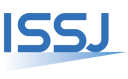 図1　図の例表1　表のタイトル参考文献（次の書式に統一してください）斎藤一, 大内東, “組織評価における能力成熟度モデルの適用――観光関係部局の調査結果について,” 情報処理学会論文誌, Vol.45 No.3, 2004, pp.809-812.Harker, P.T. and Vargas, L.G., “The Theory of Ratio Scale Estimation: Saaty’s Analytic Hierarchy Process,” Management Science, Vol.33, 1987, pp.1383-1403.野中郁次郎, 竹内弘高, “知識創造企業,” 東洋経済新報社, 1996.Kleinrock, L., “Queuing Systems, Volume 1, 2,” John Wiley & Sons, Inc., 1975, 1976.IEEE 802.1X, http://www.ieee802.org/1/pages/802.1x.html，2017.4.20参照．